Jied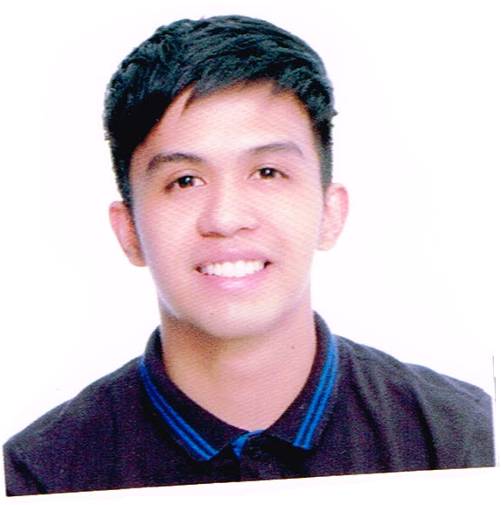 Jied.366613@2freemail.com  ProfileA degree holder, experienced and qualified registered nurse who is efficient, passionate and devoted in providing utmost level of ease and care to patients. Exceedingly skilled in collaborating with physicians to provide quality patient care and assisting physicians during treatments and procedures. Dynamically capable of initiating discharge planning based on assessed needs specifically keeping in mind the organizational and department safety standards. ExperienceStaff Nurse / Operating Room – Pamana Medical Center, National Highway, Halang Calamba City, Philippines – September 5, 2015 – March 31, 2017As an OR nurse, I monitored the pre and post operational patients and communicate any point of concern effectively to the attending doctors. I sterilize and arrange surgical equipment and make the operation room ready for procedures. When needed I scrub in surgery to assist in handling the equipment during the operation. After the surgery, I Assist in post operational stitching, bandaging and transport of the patient to the recovery room. And lastly, I keep the shift news board updated with the latest record of patient vitals during regular rounds in the surgical ward.Staff Nurse /Ward – Pamana Medical Center, National Highway, Halang Calamba City, Philippines – March 6, 2015 - September 5, 2015As a Ward Nurse, I handle medical cases in Pediatrics, Geriatrics, Obstetrics, Internal Medicines, etc. I mostly do health teaching for an effective Nurse-Patient interaction and also administer medicines in IV form and oral forms. I carry out orders of physicians in a manner that I can maximize my time efficiently and effectively and also have assisted in certain emergency cases and life threatening cases.Staff Nurse /Ward Los Banos Doctors Hospital and Medical Center, Los Banos Laguna, Philippines – March 2012 – September 2013As a Ward Staff Nurse, I assess patient health problems and needs, develop and implement nursing care plans, and maintain medical records. Administer nursing care to ill, injured, convalescent, or disabled patients. May advise patients on health maintenance and disease prevention or provide case management such as post-operative cases, emergency cases and also manage post ICU cases to which we make sure that the patients vitals are stable enough for them to be discharge.EducationBachelor of Science in Nursing – Colegio de San Juan de Letran,Calamba Laguna, Philippines(March 2011)Registered Nurse (August 2011)   Relevant courses:    Anatomy and Physiology	Primary Health Care     Foundations of Nursing	Promotive and Preventive Nursing Care Mgmt    Nursing Research		Curative and Rehabilitative Nursing Care Mgmt    Health Ethics		Nursing Leadership and ManagementSkillsExcellent in Vital Signs taking, Administration of Oral and Intravenous Medications, changing and regulating intravenous fluid, Wound Dressing, Insertion of Foley Catheter, NGT Feeding, Skin testing, Suctioning, Perineal Care, Charting on Nurses’ Notes and Assisting in Emergency Cases. Has a Strong ability to build constructive relationships with patients, family members, physicians and other health care professional. Excellent interpersonal, phone, computer literacy and digital communication skills.Personal InformationAge:			27Date of Birth:		March 31,1990Place of Birth:		PhilippinesNationality:		FilipinoGender:			MaleMarital Status:		SingleVisa Status:		Tourist